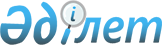 О районном бюджете на 2020-2022 годыРешение Жаксынского районного маслихата Акмолинской области от 24 декабря 2019 года № 6С-50-1. Зарегистрировано Департаментом юстиции Акмолинской области 16 января 2020 года № 7644.
      В соответствии с пунктом 2 статьи 9 Бюджетного Кодекса Республики Казахстан от 4 декабря 2008 года, статьей 6 Закона Республики Казахстан от 23 января 2001 года "О местном государственном управлении и самоуправлении в Республике Казахстан", Жаксынский районный маслихат РЕШИЛ:
      1. Утвердить районный бюджет на 2020-2022 годы, согласно приложениям 1, 2 и 3 соответственно, в том числе на 2020 год в следующих объемах:
      1) доходы – 5120246,3 тысяч тенге, в том числе:
      налоговые поступления – 927202,0 тысяч тенге;
      неналоговые поступления – 8292,0 тысяч тенге;
      поступления от продажи основного капитала – 3944,0 тысяч тенге;
      поступления трансфертов – 4180808,3 тысяч тенге;
      2) затраты – 5248270,7 тысяч тенге;
      3) чистое бюджетное кредитование – 117197,6 тысяч тенге, в том числе:
      бюджетные кредиты – 131627,4 тысяч тенге;
      погашение бюджетных кредитов – 14429,8 тысяч тенге;
      4) сальдо по операциям с финансовыми активами – 15280,0 тысяч тенге, в том числе:
      приобретение финансовых активов – 15280,0 тысяч тенге;
      поступления от продажи финансовых активов государства – 0 тенге;
      5) дефицит (профицит) бюджета – (-260502,0) тысяч тенге;
      6) финансирование дефицита (использование профицита) бюджета – 260502,0 тысяч тенге.
      Сноска. Пункт 1 – в редакции решения Жаксынского районного маслихата Акмолинской области от 20.12.2020 № 6ВС-65-1 (вводится в действие с 01.01.2020).


      2. Учесть норматив распределения социального налога в районный бюджет в размере 100 процентов.
      3. Учесть, что в районном бюджете на 2020 год из областного бюджета предусмотрена субвенция в сумме 2627403 тысяч тенге.
      4. Учесть, что в районном бюджете на 2020 год предусмотрены объемы субвенций, передаваемых из районного бюджета бюджетам сел, сельских округов, в сумме 188250 тысяч тенге, в том числе:
      аппарату акима села Жаксы 26520 тысяч тенге;
      Жанакийминскому сельскому округу 19942 тысяч тенге;
      Запорожскому сельскому округу 15451 тысяч тенге;
      аппарату акима села Белагаш 12622 тысяч тенге;
      аппарату акима села Киевское 11264 тысяч тенге;
      аппарату акима села Новокиенка 11522 тысяч тенге;
      аппарату акима села Подгорное 8547 тысяч тенге;
      аппарату акима села Терсакан 11919 тысяч тенге;
      аппарату акима села Чапаевское 8306 тысяч тенге;
      Беловодскому сельскому округу 14807 тысяч тенге;
      Ишимскому сельскому округу 14493 тысяч тенге;
      Калининскому сельскому округу 10594 тысяч тенге;
      Кызылсайскому сельскому округу 11078 тысяч тенге;
      Тарасовскому сельскому округу 11185 тысяч тенге;
      5. Учесть в составе поступлений районного бюджета целевые трансферты и бюджетные кредиты из республиканского бюджета на 2020 год согласно приложению 4.
      Распределение указанных сумм целевых трансфертов по районному бюджету определяется постановлением акимата Жаксынского района.
      6. Учесть, что в составе расходов районного бюджета предусмотрены целевые трансферты из областного бюджета на 2020 год согласно приложению 5.
      Распределение указанных сумм целевых трансфертов по районному бюджету определяется постановлением акимата Жаксынского района.
      7. Учесть, что в районном бюджете на 2020 год предусмотрено погашение основного долга по бюджетным кредитам в сумме 11870 тысяч тенге.
      8. Утвердить резерв местного исполнительного органа района на 2020 год в сумме 5097,0 тенге.
      Сноска. Пункт 8 – в редакции решения Жаксынского районного маслихата Акмолинской области от 20.12.2020 № 6ВС-65-1 (вводится в действие с 01.01.2020).


      9. Предусмотрено специалистам в области социального обеспечения, образования, культуры и спорта, являющихся гражданскими служащими и работающих в сельской местности, повышенные на двадцать пять процентов должностные оклады и тарифные ставки, по сравнению с окладами и ставками гражданских служащих, занимающихся этими видами деятельности в городских условиях.
      10. Утвердить перечень районных бюджетных программ, не подлежащих секвестру в процессе исполнения районного бюджета на 2020 год, согласно приложению 6.
      11. Настоящее решение вступает в силу со дня государственной регистрации в Департаменте юстиции Акмолинской области и вводится в действие с 1 января 2020 года.
      "СОГЛАСОВАНО" Районный бюджет на 2020 год
      Сноска. Приложение 1 – в редакции решения Жаксынского районного маслихата Акмолинской области от 20.12.2020 № 6ВС-65-1 (вводится в действие с 01.01.2020). Районный бюджет на 2021 год Районный бюджет на 2022 год Целевые трансферты и бюджетные кредиты из республиканского бюджета на 2020 год
      Сноска. Приложение 4 – в редакции решения Жаксынского районного маслихата Акмолинской области от 20.12.2020 № 6ВС-65-1 (вводится в действие с 01.01.2020). Целевые трансферты из областного бюджета на 2020 год
      Сноска. Приложение 5 – в редакции решения Жаксынского районного маслихата Акмолинской области от 20.12.2020 № 6ВС-65-1 (вводится в действие с 01.01.2020). Перечень районных бюджетных программ, не подлежащих секвестру в процессе исполнения районного бюджета на 2020 год
					© 2012. РГП на ПХВ «Институт законодательства и правовой информации Республики Казахстан» Министерства юстиции Республики Казахстан
				
      Председатель сессии
Жаксынского районного
маслихата

Е.Алешина

      Секретарь Жаксынского
районного маслихата

Б.Джанадилов

      Акимат Жаксынского района
Приложение 1 к решению
Жаксынского районного
маслихата от 24 декабря
2019 года № 6С-50-1
Категория
Категория
Категория
Категория
Сумма тысяч тенге
Класс
Класс
Класс
Сумма тысяч тенге
Подкласс
Подкласс
Сумма тысяч тенге
НАИМЕНОВАНИЕ
Сумма тысяч тенге
1
2
3
4
5
1. ДОХОДЫ
5120246,3
1
Налоговые поступления
927202,0
01
Подоходный налог
10122,0
2
Индивидуальный подоходный налог
10122,0
03
Социальный налог
290000,0
1
Социальный налог
290000,0
04
Налоги на собственность
202876,0
1
Налоги на имущество
197440,0
3
Земельный налог
390,0
4
Налог на транспортные средства
3692,0
5
Единый земельный налог
1354,0
05
Внутренние налоги на товары, работы и услуги 
86317,0
2
Акцизы
2580,0
3
Поступления за использование природных и других ресурсов
79368,0
4
Сборы за ведение предпринимательской и профессиональной деятельности
4369,0
08
Обязательные платежи, взимаемые за совершение юридически значимых действий и (или) выдачу документов уполномоченными на то государственными органами или должностными лицами
337887,0
1
Государственная пошлина
337887,0
2
Неналоговые поступления 
8292,0
01
Доходы от государственной собственности 
3978,0
5
Доходы от аренды имущества, находящегося в государственной собственности
3965,0
7
Вознаграждения по кредитам, выданным из государственного бюджета
13,0
9
Прочие доходы от государственной собственности
85,0
03
Поступления денег от проведения государственных закупок, организуемых государственными учреждениями, финансируемыми из государственного бюджета
91,0
1
Поступления денег от проведения государственных закупок, организуемых государственными учреждениями, финансируемыми из государственного бюджета
91,0
04
Штрафы, пени, санкции, взыскания, налагаемые государственными учреждениями, финансируемыми из государственного бюджета, а также содержащимися и финансируемыми из бюджета (сметы расходов) Национального Банка Республики Казахстан
538,0
1
Штрафы, пени, санкции, взыскания, налагаемые государственными учреждениями, финансируемыми из государственного бюджета, а также содержащимися и финансируемыми из бюджета (сметы расходов) Национального Банка Республики Казахстан, за исключением поступлений от организаций нефтяного сектора и в Фонд компенсации потерпевшим
538,0
06
Прочие неналоговые поступления 
3600,0
1
Прочие неналоговые поступления
3600,0
3
Поступления от продажи основного капитала
3944,0
01
Продажа государственного имущества, закрепленного за государственными учреждениями
0
1
Продажа государственного имущества, закрепленного за государственными учреждениями
0
03
Продажа земли и нематериальных активов 
3944,0
1
Продажа земли
3944,0
4
Поступления трансфертов
4180808,3
02
Трансферты из вышестоящих органов государственного управления
4180808,3
2
Трансферты из областного бюджета
4180808,3
Функциональная группа
Функциональная группа
Функциональная группа
Функциональная группа
Сумма тысяч тенге
Администратор бюджетных программ
Администратор бюджетных программ
Администратор бюджетных программ
Сумма тысяч тенге
Программа
Программа
Сумма тысяч тенге
НАИМЕНОВАНИЕ
Сумма тысяч тенге
1
2
3
4
5
II. ЗАТРАТЫ
5248270,7
01
Государственные услуги общего характера
330051,6
112
Аппарат маслихата района (города областного значения)
22603,7
001
Услуги по обеспечению деятельности маслихата района (города областного значения)
22603,7
003
Капитальные расходы государственного органа
0
122
Аппарат акима района (города областного значения)
135041,1
001
Услуги по обеспечению деятельности акима района (города областного значения)
108696,9
003
Капитальные расходы государственного органа
26344,2
458
Отдел жилищно-коммунального хозяйства, пассажирского транспорта и автомобильных дорог района (города областного значения)
126674,1
001
Услуги по реализации государственной политики на местном уровне в области жилищно-коммунального хозяйства, пассажирского транспорта и автомобильных дорог
31157,7
113
Целевые текущие трансферты из местных бюджетов
95516,4
459
Отдел экономики и финансов района (города областного значения)
45732,7
001
Услуги по реализации государственной политики в области формирования и развития экономической политики, государственного планирования, исполнения бюджета и управления коммунальной собственностью района (города областного значения)
33000,5
003
Проведение оценки имущества в целях налогообложения
0
113
Целевые текущие трансферты из местных бюджетов
12732,2
02
Оборона
7641,6
122
Аппарат акима района (города областного значения)
7641,6
005
Мероприятия в рамках исполнения всеобщей воинской обязанности
4866,0
006
Предупреждение и ликвидация чрезвычайных ситуаций масштаба района (города областного значения)
2547
007
Мероприятия по профилактике и тушению степных пожаров районного (городского) масштаба, а также пожаров в населенных пунктах, в которых не созданы органы государственной противопожарной службы
228,5
03
Общественный порядок, безопасность, правовая, судебная, уголовно-исполнительная деятельность
1236,0
458
Отдел жилищно-коммунального хозяйства, пассажирского транспорта и автомобильных дорог района (города областного значения)
1236,0
021
Обеспечение безопасности дорожного движения в населенных пунктах
1236,0
04
Образование
3345129,9
464
Отдел образования района (города областного значения)
3339179,9
001
Услуги по реализации государственной политики на местном уровне в области образования
15818,9
003
Общеобразовательное обучение
2666155,4
005
Приобретение и доставка учебников, учебно-методических комплексов для государственных учреждений образования района (города областного значения)
20630,0
006
Дополнительное образование для детей
75055,7
009
Обеспечение деятельности организаций дошкольного воспитания и обучения
153620,0
015
Ежемесячные выплаты денежных средств опекунам (попечителям) на содержание ребенка-сироты (детей-сирот), и ребенка (детей), оставшегося без попечения родителей
14225,2
018
Организация профессионального обучения
14172,0
023
Методическая работа
26466,1
040
Реализация государственного образовательного заказа в дошкольных организациях образования
115861,0
067
Капитальные расходы подведомственных государственных учреждений и организаций
237175,6
472
Отдел строительства, архитектуры и градостроительства района (города областного значения)
5950
037
Строительство и реконструкция объектов дошкольного воспитания и обучения
5950
06
Социальная помощь и социальное обеспечение
323588,9
451
Отдел занятости и социальных программ района

(города областного значения)
303631,4
001
Услуги по реализации государственной политики на местном уровне в области обеспечения занятости и реализации социальных программ для населения
23430,6
002
Программа занятости
62594,1
005
Государственная адресная социальная помощь
64883,7
006
Оказание жилищной помощи
4594,3
007
Социальная помощь отдельным категориям нуждающихся граждан по решениям местных представительных органов
27539,0
010
Материальное обеспечение детей–инвалидов, воспитывающихся и обучающихся на дому
676,0
011
Оплата услуг по зачислению, выплате и доставке пособий и других социальных выплат
1364,1
014
Оказание социальной помощи нуждающимся гражданам на дому
34265,0
017
Обеспечение нуждающихся инвалидов обязательными гигиеническими средствами и предоставление услуг специалистами жестового языка, индивидуальными помощниками в соответствии с индивидуальной программой реабилитации инвалида
6082,8
023
Обеспечение деятельности центров занятости населения
37403,0
050
Обеспечение прав и улучшение качества жизни инвалидов в Республике Казахстан
804,0
054
Размещение государственного социального заказа в неправительственных организациях
3994,8
070
Возмещение платежей населения по оплате коммунальных услуг в режиме чрезвычайного положения в Республике Казахстан
36000,0
464
Отдел образования района (города областного значения)
19957,5
030
Содержание ребенка (детей), переданного патронатным воспитателям
19957,5
07
Жилищно-коммунальное хозяйство
586237,9
472
Отдел строительства, архитектуры и градостроительства района (города областного значения)
443450,2
003
Проектирование и (или) строительство, реконструкция жилья коммунального жилищного фонда
99495,2
004
Проектирование, развитие и (или) обустройство инженерно-коммуникационной инфраструктуры
1447,8
058
Развитие системы водоснабжения и водоотведения в сельских населенных пунктах
338489,3
098
Приобретение жилья коммунального жилищного фонда
4017,9
458
Отдел жилищно-коммунального хозяйства, пассажирского транспорта и автомобильных дорог района (города областного значения)
142787,7
003
Организация сохранения государственного жилищного фонда
9832,1
012
Функционирование системы водоснабжения и водоотведения
29400,8
016
Обеспечение санитарии населенных пунктов
120
018
Благоустройство и озеленение населенных пунктов
62402,9
026
Организация эксплуатации тепловых сетей, находящихся в коммунальной собственности районов (городов областного значения)
40181,9
028
Развитие коммунального хозяйства
850
08
Культура, спорт, туризм и информационное пространство
303982,2
455
Отдел культуры и развития языков района (города областного значения)
232938,8
001
Услуги по реализации государственной политики на местном уровне в области развития языков и культуры
9471,0
003
Поддержка культурно-досуговой работы
129376,3
006
Функционирование районных (городских) библиотек
55681,0
007
Развитие государственного языка и других языков народа Казахстана
8229,0
010
Капитальные расходы государственного органа
0
032
Капитальные расходы подведомственных государственных учреждений и организаций
30181,5
456
Отдел внутренней политики района (города областного значения)
35698,6
001
Услуги по реализации государственной политики на местном уровне в области информации, укрепления государственности и формирования социального оптимизма граждан
19694,3
002
Услуги по проведению государственной информационной политики
6324,0
003
Реализация мероприятий в сфере молодежной политики
9680,3
465
Отдел физической культуры и спорта района (города областного значения)
22642,0
001
Услуги по реализации государственной политики на местном уровне в сфере физической культуры и спорта
16386,2
006
Проведение спортивных соревнований на районном (города областного значения) уровне
4055,8
007
Подготовка и участие членов сборных команд района (города областного значения) по различным видам спорта на областных спортивных соревнованиях
2200,0
472
Отдел строительства, архитектуры и градостроительства района (города областного значения)
12702,8
008
Развитие объектов спорта
12702,8
09
Топливно-энергетический комплекс и недропользование
26376,2
458
Отдел жилищно-коммунального хозяйства, пассажирского транспорта и автомобильных дорог района (города областного значения)
26376,2
019
Развитие теплоэнергетической системы
26376,2
10
Сельское, водное, лесное, рыбное хозяйство, особо охраняемые природные территории, охрана окружающей среды и животного мира, земельные отношения
46012,8
462
Отдел сельского хозяйства района (города областного значения)
17333,9
001
Услуги по реализации государственной политики на местном уровне в сфере сельского хозяйства
17333,9
459
Отдел экономики и финансов района (города областного значения)
8729,7
099
Реализация мер по оказанию социальной поддержки специалистов
8729,7
473
Отдел ветеринарии района (города областного значения)
6522,2
001
Услуги по реализации государственной политики на местном уровне в сфере ветеринарии
6180,1
010
Проведение мероприятий по идентификации сельскохозяйственных животных
342,1
463
Отдел земельных отношений района (города областного значения)
13427,0
001
Услуги по реализации государственной политики в области регулирования земельных отношений на территории района (города областного значения)
11361,0
004
Организация работ по зонированию земель
2066,0
11
Промышленность, архитектурная, градостроительная и строительная деятельность
17394,4
472
Отдел строительства, архитектуры и градостроительства района (города областного значения)
17394,4
001
Услуги по реализации государственной политики в области строительства, архитектуры и градостроительства на местном уровне
17394,4
013
Разработка схем градостроительного развития территории района, генеральных планов городов районного (областного) значения, поселков и иных сельских населенных пунктов
0
12
Транспорт и коммуникации
55812,8
458
Отдел жилищно-коммунального хозяйства, пассажирского транспорта и автомобильных дорог района (города областного значения)
55812,8
023
Обеспечение функционирования автомобильных дорог
55812,8
13
Прочие
16526,0
459
Отдел экономики и финансов района (города областного значения)
5097,0
012
Резерв местного исполнительного органа района (города областного значения)
5097,0
469
Отдел предпринимательства района (города областного значения)
11429,0
001
Услуги по реализации государственной политики на местном уровне в области развития предпринимательства
11315,0
003
Поддержка предпринимательской деятельности
114,0
14
Обслуживание долга
13
459
Отдел экономики и финансов района (города областного значения)
13
021
Обслуживание долга местных исполнительных органов по выплате вознаграждений и иных платежей по займам из областного бюджета
13
15
Трансферты
188267,4
459
Отдел экономики и финансов района (города областного значения)
188267,4
006
Возврат неиспользованных (недоиспользованных) целевых трансфертов
11,5
054
Возврат сумм неиспользованных (недоиспользованных) целевых трансфертов, выделенных из республиканского бюджета за счет целевого трансферта из Национального фонда Республики Казахстан
5,9
038
Субвенции
188250,0
III. ЧИСТОЕ БЮДЖЕТНОЕ КРЕДИТОВАНИЕ
117197,6
Бюджетные кредиты
131627,4
06
Социальная помощь и социальное обеспечение
106774,8
458
Отдел жилищно-коммунального хозяйства, пассажирского транспорта и автомобильных дорог района (города областного значения)
106774,8
088
Кредитование бюджетов города районного значения, села, поселка, сельского округа для финансирования мер в рамках Дорожной карты занятости
106774,8
10
Сельское, водное, лесное, рыбное хозяйство, особо охраняемые природные территории, охрана окружающей среды и животного мира, земельные отношения
24852,6
459
Отдел экономики и финансов района (города областного значения)
24852,6
018
Бюджетные кредиты для реализации мер социальной поддержки специалистов
24852,6
5
Погашение бюджетных кредитов
14429,8
01
Погашение бюджетных кредитов
14429,8
1
Погашение бюджетных кредитов, выданных из государственного бюджета
14429,8
ІV. САЛЬДО ПО ОПЕРАЦИЯМ С ФИНАНСОВЫМИ АКТИВАМИ
15280,0
Приобретение финансовых активов
15280,0
13
Прочие
15280,0
458
Отдел жилищно-коммунального хозяйства, пассажирского транспорта и автомобильных дорог района (города областного значения)
15280,0
065
Формирование или увеличение уставного капитала юридических лиц
15280,0
Поступления от продажи финансовых активов государства
0
V. ДЕФИЦИТ (ПРОФИЦИТ) БЮДЖЕТА
-260502,0
VI. ФИНАНСИРОВАНИЕ ДЕФИЦИТА (ИСПОЛЬЗОВАНИЕ ПРОФИЦИТА) БЮДЖЕТА
260502,0Приложение 2 к решению
Жаксынского районного
маслихата от 24 декабря
2019 года № 6С-50-1
Категория
Категория
Категория
Категория
Сумма тысяч тенге
Класс
Класс
Класс
Сумма тысяч тенге
Подкласс
Подкласс
Сумма тысяч тенге
НАИМЕНОВАНИЕ
Сумма тысяч тенге
1
2
3
4
5
1. ДОХОДЫ
3328472
1
Налоговые поступления
720592
01
Подоходный налог
10000
2
Индивидуальный подоходный налог
10000
03
Социальный налог
350978
1
Социальный налог
350978
04
Налоги на собственность
265593
1
Налоги на имущество
238032
3
Земельный налог
672
4
Налог на транспортные средства
16559
5
Единый земельный налог
10330
05
Внутренние налоги на товары, работы и услуги 
89184
2
Акцизы
3172
3
Поступления за использование природных и других ресурсов
82161
4
Сборы за ведение предпринимательской и профессиональной деятельности
3851
08
Обязательные платежи, взимаемые за совершение юридически значимых действий и (или) выдачу документов уполномоченными на то государственными органами или должностными лицами
4837
1
Государственная пошлина
4837
2
Неналоговые поступления 
5040
01
Доходы от государственной собственности 
5040
5
Доходы от аренды имущества, находящегося в государственной собственности
5040
3
Поступления от продажи основного капитала
19045
01
Продажа государственного имущества, закрепленного за государственными учреждениями
6685
1
Продажа государственного имущества, закрепленного за государственными учреждениями
6685
03
Продажа земли и нематериальных активов 
12360
1
Продажа земли
12360
4
Поступления трансфертов
2583795
02
Трансферты из вышестоящих органов государственного управления
2583795
2
Трансферты из областного бюджета
2583795
Функциональная группа
Функциональная группа
Функциональная группа
Функциональная группа
Сумма тысяч тенге
Администратор Бюджетных программ
Администратор Бюджетных программ
Администратор Бюджетных программ
Сумма тысяч тенге
Программа
Программа
Сумма тысяч тенге
НАИМЕНОВАНИЕ
Сумма тысяч тенге
1
2
3
4
5
II. ЗАТРАТЫ
3328472
01
Государственные услуги общего характера
172465
112
Аппарат маслихата района (города областного значения)
18354
001
Услуги по обеспечению деятельности маслихата района (города областного значения)
18354
003
Капитальные расходы государственного органа
0
122
Аппарат акима района (города областного значения)
104305
001
Услуги по обеспечению деятельности акима района (города областного значения)
95305
003
Капитальные расходы государственного органа
9000
458
Отдел жилищно-коммунального хозяйства, пассажирского транспорта и автомобильных дорог района (города областного значения)
18020
001
Услуги по реализации государственной политики на местном уровне в области жилищно-коммунального хозяйства, пассажирского транспорта и автомобильных дорог 
18020
459
Отдел экономики и финансов района (города областного значения)
31786
001
Услуги по реализации государственной политики в области формирования и развития экономической политики, государственного планирования, исполнения бюджета и управления коммунальной собственностью района (города областного значения)
31043
003
Проведение оценки имущества в целях налогообложения
743
02
Оборона
5372
122
Аппарат акима района (города областного значения)
5372
005
Мероприятия в рамках исполнения всеобщей воинской обязанности
5143
007
Мероприятия по профилактике и тушению степных пожаров районного (городского) масштаба, а также пожаров в населенных пунктах, в которых не созданы органы государственной противопожарной службы
229
03
Общественный порядок, безопасность, правовая, судебная, уголовно-исполнительная деятельность
1500
458
Отдел жилищно-коммунального хозяйства, пассажирского транспорта и автомобильных дорог района (города областного значения)
1500
021
Обеспечение безопасности дорожного движения в населенных пунктах
1500
04
Образование 
2299499
464
Отдел образования района (города областного значения)
2299499
001
Услуги по реализации государственной политики на местном уровне в области образования 
17118
003
Общеобразовательное обучение
1875416
005
Приобретение и доставка учебников, учебно-методических комплексов для государственных учреждений образования района (города областного значения)
19734
006
Дополнительное образование для детей
64549
009
Обеспечение деятельности организаций дошкольного воспитания и обучения
138550
015
Ежемесячные выплаты денежных средств опекунам (попечителям) на содержание ребенка сироты (детей-сирот), и ребенка (детей), оставшегося без попечения родителей 
23038
018
Организация профессионального обучения
12758
023
Методическая работа
21823
040
Реализация государственного образовательного заказа в дошкольных организациях образования
107047
067
Капитальные расходы подведомственных государственных учреждений и организаций 
19466
06
Социальная помощь и социальное обеспечение 
166649
451
Отдел занятости и социальных программ района (города областного значения)
140329
001
Услуги по реализации государственной политики на местном уровне в области обеспечения занятости и реализации социальных программ для населения
23205
002
Программа занятости
16505
005
Государственная адресная социальная помощь
7697
006
Оказание жилищной помощи
9502
007
Социальная помощь отдельным категориям нуждающихся граждан по решениям местных представительных органов
26309
010
Материальное обеспечение детей–инвалидов, воспитывающихся и обучающихся на дому
622
011
Оплата услуг по зачислению, выплате и доставке пособий и других социальных выплат
780
014
Оказание социальной помощи нуждающимся гражданам на дому
26983
017
Обеспечение нуждающихся инвалидов обязательными гигиеническими средствами и предоставление услуг специалистами жестового языка, индивидуальными помощниками в соответствии с индивидуальной программой реабилитации инвалида
3162
023
Обеспечение деятельности центров занятости населения
24484
054
Размещение государственного социального заказа в неправительственных организациях
1080
464
Отдел образования района (города областного значения)
26320
030
Содержание ребенка (детей), переданного патронатным воспитателям
26320
07
Жилищно-коммунальное хозяйство
139434
458
Отдел жилищно-коммунального хозяйства, пассажирского транспорта и автомобильных дорог района (города областного значения)
139434
012
Функционирование системы водоснабжения и водоотведения
16420
015
Освещение улиц в населенных пунктах
42700
016
Обеспечение санитарии населенных пунктов
3022
018
Благоустройство и озеленение населенных пунктов
55292
026
Организация эксплуатации тепловых сетей, находящихся в коммунальной собственности районов (городов областного значения)
22000
08
Культура, спорт, туризм и информационное пространство
211042
455
Отдел культуры и развития языков района (города областного значения)
153422
001
Услуги по реализации государственной политики на местном уровне в области развития языков и культуры
9189
003
Поддержка культурно-досуговой работы
81904
006
Функционирование районных (городских) библиотек
41622
007
Развитие государственного языка и других языков народа Казахстана
8694
032
Капитальные расходы подведомственных государственных учреждений и организаций 
12013
456
Отдел внутренней политики района (города областного значения)
33378
001
Услуги по реализации государственной политики на местном уровне в области информации, укрепления государственности и формирования социального оптимизма граждан
19220
002
Услуги по проведению государственной информационной политики
6514
003
Реализация мероприятий в сфере молодежной политики
7644
465
Отдел физической культуры и спорта района (города областного значения)
24242
001
Услуги по реализации государственной политики на местном уровне в сфере физической культуры и спорта
14828
006
Проведение спортивных соревнований на районном (города областного значения) уровне
4158
007
Подготовка и участие членов сборных команд района (города областного значения) по различным видам спорта на областных спортивных соревнованиях
5256
10
Сельское, водное, лесное, рыбное хозяйство, особо охраняемые природные территории, охрана окружающей среды и животного мира, земельные отношения
51410
462
Отдел сельского хозяйства района (города областного значения)
15483
001
Услуги по реализации государственной политики на местном уровне в сфере сельского хозяйства
15483
459
Отдел экономики и финансов района (города областного значения)
7875
099
Реализация мер по оказанию социальной поддержки специалистов
7875
473
Отдел ветеринарии района (города областного значения)
16032
001
Услуги по реализации государственной политики на местном уровне в сфере ветеринарии
13704
007
Организация отлова и уничтожения бродячих собак и кошек
863
010
Проведение мероприятий по идентификации сельскохозяйственных животных
1465
463
Отдел земельных отношений района (города областного значения)
12020
001
Услуги по реализации государственной политики в области регулирования земельных отношений на территории района (города областного значения)
10904
004
Организация работ по зонированию земель
1116
11
Промышленность, архитектурная, градостроительная и строительная деятельность
26536
472
Отдел строительства, архитектуры и градостроительства района (города областного значения)
26536
001
Услуги по реализации государственной политики в области строительства, архитектуры и градостроительства на местном уровне
16536
013
Разработка схем градостроительного развития территории района, генеральных планов городов районного (областного) значения, поселков и иных сельских населенных пунктов
10000
12
Транспорт и коммуникации
74866
458
Отдел жилищно-коммунального хозяйства, пассажирского транспорта и автомобильных дорог района (города областного значения)
74866
023
Обеспечение функционирования автомобильных дорог 
74866
13
Прочие
24970
459
Отдел экономики и финансов района (города областного значения)
14893
012
Резерв местного исполнительного органа района (города областного значения)
14893
469
Отдел предпринимательства района (города областного значения)
10077
001
Услуги по реализации государственной политики на местном уровне в области развития предпринимательства
9959
003
Поддержка предпринимательской деятельности
118
15
Трансферты
154729
459
Отдел экономики и финансов района (города областного значения)
154729
038
Субвенции
154729
III. ЧИСТОЕ БЮДЖЕТНОЕ КРЕДИТОВАНИЕ
0
Бюджетные кредиты
0
10
Сельское, водное, лесное, рыбное хозяйство, особо охраняемые природные территории, охрана окружающей среды и животного мира, земельные отношения
0
459
Отдел экономики и финансов района (города областного значения)
0
018
Бюджетные кредиты для реализации мер социальной поддержки специалистов
0
Погашение бюджетных кредитов
0
5
Погашение бюджетных кредитов
0
01
Погашение бюджетных кредитов
0
1
Погашение бюджетных кредитов, выданных из государственного бюджета
0
ІV. САЛЬДО ПО ОПЕРАЦИЯМ С ФИНАНСОВЫМИ АКТИВАМИ
0
Приобретение финансовых активов
0
Поступления от продажи финансовых активов государства
0
V. ДЕФИЦИТ (ПРОФИЦИТ) БЮДЖЕТА 
0
VI. ФИНАНСИРОВАНИЕ ДЕФИЦИТА (ИСПОЛЬЗОВАНИЕ ПРОФИЦИТА) БЮДЖЕТА 
0Приложение 3 к решению
Жаксынского районного
маслихата от 24 декабря
2019 года № 6С-50-1
Категория
Категория
Категория
Категория
Класс
Класс
Класс
Подкласс
Подкласс
НАИМЕНОВАНИЕ
1
2
3
4
5
1. ДОХОДЫ
3348556
1
Налоговые поступления
753368
01
Подоходный налог
11000
2
Индивидуальный подоходный налог
11000
03
Социальный налог
375238
1
Социальный налог
375238
04
Налоги на собственность
268810
1
Налоги на имущество
240257
3
Земельный налог
702
4
Налог на транспортные средства
17056
5
Единый земельный налог
10795
05
Внутренние налоги на товары, работы и услуги 
93481
2
Акцизы
3332
3
Поступления за использование природных и других ресурсов
86277
4
Сборы за ведение предпринимательской и профессиональной деятельности
3872
08
Обязательные платежи, взимаемые за совершение юридически значимых действий и (или) выдачу документов уполномоченными на то государственными органами или должностными лицами
4839
1
Государственная пошлина
4839
2
Неналоговые поступления 
5043
01
Доходы от государственной собственности 
5043
5
Доходы от аренды имущества, находящегося в государственной собственности
5043
3
Поступления от продажи основного капитала
19228
01
Продажа государственного имущества, закрепленного за государственными учреждениями
6749
1
Продажа государственного имущества, закрепленного за государственными учреждениями
6749
03
Продажа земли и нематериальных активов 
12479
1
Продажа земли
12479
4
Поступления трансфертов
2570917
02
Трансферты из вышестоящих органов государственного управления
2570917
2
Трансферты из областного бюджета
2570917
Функциональная группа
Функциональная группа
Функциональная группа
Функциональная группа
Сумма тысяч тенге
Администратор Бюджетных программ
Администратор Бюджетных программ
Администратор Бюджетных программ
Сумма тысяч тенге
Программа
Программа
Сумма тысяч тенге
НАИМЕНОВАНИЕ
Сумма тысяч тенге
1
2
3
4
5
II. ЗАТРАТЫ
3348556
01
Государственные услуги общего характера
163763
112
Аппарат маслихата района (города областного значения)
18467
001
Услуги по обеспечению деятельности маслихата района (города областного значения)
18467
122
Аппарат акима района (города областного значения)
95305
001
Услуги по обеспечению деятельности акима района (города областного значения)
95305
458
Отдел жилищно-коммунального хозяйства, пассажирского транспорта и автомобильных дорог района (города областного значения)
18183
001
Услуги по реализации государственной политики на местном уровне в области жилищно-коммунального хозяйства, пассажирского транспорта и автомобильных дорог 
18183
459
Отдел экономики и финансов района (города областного значения)
31808
001
Услуги по реализации государственной политики в области формирования и развития экономической политики, государственного планирования, исполнения бюджета и управления коммунальной собственностью района (города областного значения)
31043
003
Проведение оценки имущества в целях налогообложения
765
02
Оборона
5533
122
Аппарат акима района (города областного значения)
5533
005
Мероприятия в рамках исполнения всеобщей воинской обязанности
5304
007
Мероприятия по профилактике и тушению степных пожаров районного (городского) масштаба, а также пожаров в населенных пунктах, в которых не созданы органы государственной противопожарной службы
229
03
Общественный порядок, безопасность, правовая, судебная, уголовно-исполнительная деятельность
1500
458
Отдел жилищно-коммунального хозяйства, пассажирского транспорта и автомобильных дорог района (города областного значения)
1500
021
Обеспечение безопасности дорожного движения в населенных пунктах
1500
04
Образование 
2331395
464
Отдел образования района (города областного значения)
2331395
001
Услуги по реализации государственной политики на местном уровне в области образования 
17343
003
Общеобразовательное обучение
1897028
005
Приобретение и доставка учебников, учебно-методических комплексов для государственных учреждений образования района (города областного значения)
20326
006
Дополнительное образование для детей
65804
009
Обеспечение деятельности организаций дошкольного воспитания и обучения
141074
015
Ежемесячные выплаты денежных средств опекунам (попечителям) на содержание ребенка сироты (детей-сирот), и ребенка (детей), оставшегося без попечения родителей
25847
018
Организация профессионального обучения
12853
023
Методическая работа
21880
040
Реализация государственного образовательного заказа в дошкольных организациях образования
107190
067
Капитальные расходы подведомственных государственных учреждений и организаций 
22050
06
Социальная помощь и социальное обеспечение 
169599
451
Отдел занятости и социальных программ района (города областного значения)
143062
001
Услуги по реализации государственной политики на местном уровне в области обеспечения занятости и реализации социальных программ для населения
22212
002
Программа занятости
16932
005
Государственная адресная социальная помощь
7697
006
Оказание жилищной помощи
10502
007
Социальная помощь отдельным категориям нуждающихся граждан по решениям местных представительных органов
26309
010
Материальное обеспечение детей–инвалидов, воспитывающихся и обучающихся на дому
622
011
Оплата услуг по зачислению, выплате и доставке пособий и других социальных выплат
803
014
Оказание социальной помощи нуждающимся гражданам на дому
28989
017
Обеспечение нуждающихся инвалидов обязательными гигиеническими средствами и предоставление услуг специалистами жестового языка, индивидуальными помощниками в соответствии с индивидуальной программой реабилитации инвалида
3196
023
Обеспечение деятельности центров занятости населения
24688
054
Размещение государственного социального заказа в неправительственных организациях
1112
464
Отдел образования района (города областного значения)
26537
030
Содержание ребенка (детей), переданного патронатным воспитателям
26537
07
Жилищно-коммунальное хозяйство
168514
472
Отдел строительства, архитектуры и градостроительства района (города областного значения)
19283
058
Развитие системы водоснабжения и водоотведения в сельских населенных пунктах
19283
458
Отдел жилищно-коммунального хозяйства, пассажирского транспорта и автомобильных дорог района (города областного значения)
149231
012
Функционирование системы водоснабжения и водоотведения
16420
015
Освещение улиц в населенных пунктах
42700
016
Обеспечение санитарии населенных пунктов
3022
018
Благоустройство и озеленение населенных пунктов
65089
026
Организация эксплуатации тепловых сетей, находящихся в коммунальной собственности районов (городов областного значения)
22000
08
Культура, спорт, туризм и информационное пространство
212532
455
Отдел культуры и развития языков района (города областного значения)
154194
001
Услуги по реализации государственной политики на местном уровне в области развития языков и культуры
9189
003
Поддержка культурно-досуговой работы
82470
006
Функционирование районных (городских) библиотек
41730
007
Развитие государственного языка и других языков народа Казахстана
8732
032
Капитальные расходы подведомственных государственных учреждений и организаций 
12073
456
Отдел внутренней политики района (города областного значения)
33785
001
Услуги по реализации государственной политики на местном уровне в области информации, укрепления государственности и формирования социального оптимизма граждан
19362
002
Услуги по проведению государственной информационной политики
6709
003
Реализация мероприятий в сфере молодежной политики
7714
465
Отдел физической культуры и спорта района (города областного значения)
24553
001
Услуги по реализации государственной политики на местном уровне в сфере физической культуры и спорта
14917
006
Проведение спортивных соревнований на районном (города областного значения) уровне
4328
007
Подготовка и участие членов сборных команд района (города областного значения) по различным видам спорта на областных спортивных соревнованиях
5308
10
Сельское, водное, лесное, рыбное хозяйство, особо охраняемые природные территории, охрана окружающей среды и животного мира, земельные отношения
52441
462
Отдел сельского хозяйства района (города областного значения)
15565
001
Услуги по реализации государственной политики на местном уровне в сфере сельского хозяйства
15565
459
Отдел экономики и финансов района (города областного значения)
8572
099
Реализация мер по оказанию социальной поддержки специалистов
8572
473
Отдел ветеринарии района (города областного значения)
16186
001
Услуги по реализации государственной политики на местном уровне в сфере ветеринарии
13788
007
Организация отлова и уничтожения бродячих собак и кошек
889
010
Проведение мероприятий по идентификации сельскохозяйственных животных
1509
463
Отдел земельных отношений района (города областного значения)
12118
001
Услуги по реализации государственной политики в области регулирования земельных отношений на территории района (города областного значения)
10968
004
Организация работ по зонированию земель
1150
11
Промышленность, архитектурная, градостроительная и строительная деятельность
26559
472
Отдел строительства, архитектуры и градостроительства района (города областного значения)
26559
001
Услуги по реализации государственной политики в области строительства, архитектуры и градостроительства на местном уровне
16559
013
Разработка схем градостроительного развития территории района, генеральных планов городов районного (областного) значения, поселков и иных сельских населенных пунктов
10000
12
Транспорт и коммуникации
35689
458
Отдел жилищно-коммунального хозяйства, пассажирского транспорта и автомобильных дорог района (города областного значения)
35689
023
Обеспечение функционирования автомобильных дорог 
35689
13
Прочие
25691
459
Отдел экономики и финансов района (города областного значения)
15552
012
Резерв местного исполнительного органа района (города областного значения)
15552
469
Отдел предпринимательства района (города областного значения)
10139
001
Услуги по реализации государственной политики на местном уровне в области развития предпринимательства
10018
003
Поддержка предпринимательской деятельности
121
15
Трансферты
155340
459
Отдел экономики и финансов района (города областного значения)
155340
038
Субвенции
155340
III. ЧИСТОЕ БЮДЖЕТНОЕ КРЕДИТОВАНИЕ
0
Бюджетные кредиты
0
10
Сельское, водное, лесное, рыбное хозяйство, особо охраняемые природные территории, охрана окружающей среды и животного мира, земельные отношения
0
459
Отдел экономики и финансов района (города областного значения)
0
018
Бюджетные кредиты для реализации мер социальной поддержки специалистов
0
Погашение бюджетных кредитов
0
5
Погашение бюджетных кредитов
0
01
Погашение бюджетных кредитов
0
1
Погашение бюджетных кредитов, выданных из государственного бюджета
0
ІV. САЛЬДО ПО ОПЕРАЦИЯМ С ФИНАНСОВЫМИ АКТИВАМИ
0
Приобретение финансовых активов
0
Поступления от продажи финансовых активов государства
0
V. ДЕФИЦИТ (ПРОФИЦИТ) БЮДЖЕТА 
0
VI. ФИНАНСИРОВАНИЕ ДЕФИЦИТА (ИСПОЛЬЗОВАНИЕ ПРОФИЦИТА) БЮДЖЕТА 
0Приложение 4 к решению
Жаксынского районного
маслихата от 24 декабря
2019 года № 6С-50-1
Наименование
Сумма тысяч тенге
1
2
Всего
881259,7
Целевые текущие трансферты
677198,7
Отдел занятости и социальных программ района
162791,7
на частичное субсидирование заработной платы и молодежную практику
12705,0
на предоставление государственных грантов на реализацию новых бизнес - идей, в том числе молодежь категории NEET, члены малообеспеченных многодетных семей, малообеспеченные трудоспособные инвалиды
16668,0
На увеличение норм обеспечения инвалидов обязательными гигиеническими средствами
804,0
На выплату государственной адресной социальной помощи
40319,7
на гарантированный социальный пакет детям
24564,0
на размещение государственного социального заказа в неправительственных организациях 
3185,0
на установление доплат к заработной плате работников, предоставляющих специальные социальные услуги в государственных организациях социальной защиты населения
7146,0
на общественные работы
21400,0
на возмещение платежей населения по оплате коммунальных услуг в режиме чрезвычайного положения в Республике Казахстан
36000,0
Отдел образования района
493934,0
на увеличение оплаты труда педагогов государственных организаций дошкольного образования
29559,0
на доплату за квалификационную категорию педагогам государственных организаций дошкольного образования
0
на увеличение оплаты труда педагогов государственных организаций среднего образования
330937
на доплату за квалификационную категорию педагогам государственных организаций среднего образования
133438
Отдел культуры и развития языков
20473,0
на установление доплат к должностному окладу за особые условия труда в организациях культуры и архивных учреждениях управленческому и основному персоналу государственных организаций культуры и архивных учреждений
20473,0
Целевые трансферты на развитие
204061,0
Реконструкция разводящих водопроводных сетей в селе Ишимское Жаксынского района Акмолинской области
204061,0
Бюджетные кредиты 
24852,6
в том числе:
Бюджетные кредиты местным исполнительным органам для реализации мер социальной поддержки специалистов
24852,6Приложение 5 к решению
Жаксынского районного
маслихата от 24 декабря
2019 года № 6С-50-1
Наименование
Сумма тысяч тенге
1
2
Всего
672145,6
Целевые текущие трансферты
524367,4
на внедрение единой информационной площадки учета исполнения бюджета
3850,0
Отдел образования
494611,5
на открытие IT-классов в школах
3638,0
на оснащение ресурсных центров
1996,0
на обеспечение горячим питанием учащихся школ из малообеспеченных семей
1128,0
на обеспечение школьной формой и канцелярскими товарами учащихся школ из малообеспеченных семей
2870,0
на внедрение программы "Формирование здоровья и жизненных навыков и превенции суицида среди несовершеннолетних"
1782,0
на приобретение компьютеров для школ
13692,0
на увеличение ежегодного оплачиваемого трудового отпуска продолжительностью 42 календарных дней педагогических работников до 56 дней государственных организаций дошкольного образования
4186,0
на увеличение ежегодного оплачиваемого трудового отпуска продолжительностью 42 календарных дней педагогических работников до 56 дней государственных организаций среднего образования
1973,0
на доплату учителям организаций образования, реализующим учебные программы начального, основного и общего среднего образования за работу в условиях обновленного содержания образования
225540,0
на увеличение размеров должностных окладов педагогов – психологов школ
3086,0
на доплату за преподавание на английском языке предметов естественно-математического направления
6719,0
на доплату учителям со степенью магистра
1760,7
на доплаты учителям за наставничество молодым учителям
1015,3
на увеличение доплаты за классное руководство работникам организаций начального, основного и общего среднего образования
3672,0
на увеличение доплаты за проверку тетрадей и письменных работ работникам начального, основного и общего среднего образования
2816,5
на ремонты объектов образования
178272,8
на приобретение кабинетов робототехники
3873,0
на приобретение блочно-модульных котельных для объектов образования
21767,2
На приобретение школьных автобусов
14824,0
Отдел занятости и социальных программ района
17924,8
на реализацию краткосрочного профессионального обучения
2141,0
предоставление грантов
1666,8
на внедрение консультантов по социальной работе и ассистентов в Центрах занятости населения
13117,0
на выплату единовременной материальной помощи к 75-летию Победы в Великой отечественной войны
1000,0
Отдел жилищно-коммунального хозяйства, пассажирского транспорта и автомобильных дорог района
7981,1
на подготовку к отопительному сезону
7981,1
Целевые трансферты на развитие
147778,2
Отдел строительства, архитектуры и градостроительства района
121402,0
Реконструкция разводящих водопроводных сетей в селе Ишимское Жаксынского района Акмолинской области
12130,0
Реконструкция скважинного водозабора и системы водоснабжения в селе Новокиенка Жаксынского района Акмолинской области
109272,0
Отдел жилищно-коммунального хозяйства, пассажирского транспорта и автомобильных дорог района
26376,2
Строительство и эксплуатация опор линии электропередач в селе Перекатное по улице Абая и по улице Кирова, в селе Беловодское по улице Школьная и по улице Станционная Жаксынского района Акмолинской области
8348,7
Строительство электроснабжения уличного освещения в селе Киевское Жаксынского района Акмолинской области
5281,0
Электроснабжение уличного освещения в селе Подгорное улица Мира, улица Набережная, улица Целинная Жаксынского района Акмолинской области
12746,5Приложение 6 к решению
Жаксынского районного
маслихата от 24 декабря
2019 года № 6С-50-1
II. ЗАТРАТЫ
Образование
Отдел образования района (города областного значения)
Общеобразовательное обучение